В школе прошли мероприятия, посвященные Дню  Матери.Праздничный концерт «О той, что дарует нам жизнь и тепло» (8 класс).Утренник, посвященный Дню матери «Наши мамы лучшие на свете».На районный конкурс чтецов, посвященный Дню матери «Материнское сердце» учащиеся 10 класса, Нурин Данила, Сальманов Абдулла,  представили стихотворения собственного сочинения, награждены сертификатами участников.В классах были организованы выставки рисунков и  фотографий ко Дню матери.Учащиеся начальных классов и воспитанники группы кратковременного пребывания изготовили подарки своим мамам.Добрая, сердечная атмосфера царила на праздничных мероприятиях.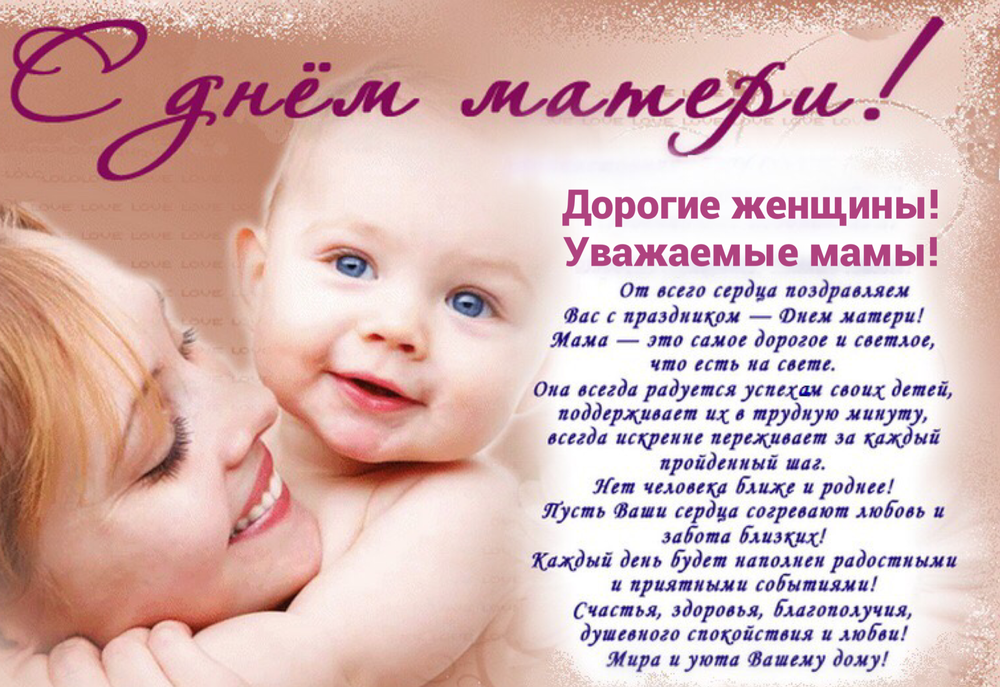 